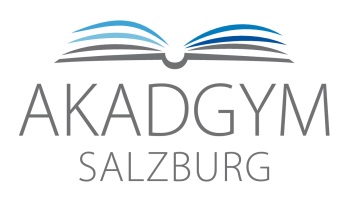 Tag der offenen Tür	Herzlich willkommen am Akademischen Gymnasium!Wir informieren Sie ganztägig:7.50-8.407.50-8.408.45-9.358.45-9.359.50-10.409.50-10.4010.45-11.3510.45-11.3511.50-12.4011.50-12.4012.45-13.35Unser Direktor informiertUnser Direktor informiert9.00Aula11.00AulaProgrammhinweiseProgrammhinweiseProgrammhinweiseProgrammhinweiseProgrammhinweiseProgrammhinweiseProgrammhinweiseProgrammhinweiseProgrammhinweiseProgrammhinweiseProgrammhinweiseProgrammhinweiseProgrammhinweise„Pronto“ Englisches Theaterstückin der Bibliothek„Pronto“ Englisches Theaterstückin der Bibliothek8.3012.00Theateraufführung HUM21-Klassevor den ZeichensälenTheateraufführung HUM21-Klassevor den Zeichensälen10.00¡Bailemos y cantemos!¡Bailemos y cantemos!Raum: 5eRaum: 5eLucky charms made of feltLucky charms made of feltWerksaalWerksaalWerksaalWerksaalOffene Faltwerkstatt: OrigamOffene Faltwerkstatt: OrigamWerksaalWerksaalWerksaalWerksaalWerksaalWerksaalWerksaalKreisel bauenKreisel bauenWerksaalWerksaalWerksaalWerksaalWerksaalWerksaalWerksaalPhysik zum MitmachenPhysik zum MitmachenPhysiksaalPhysiksaalPhysiksaalPhysiksaalPhysiksaalPhysiksaalPhysiksaalPhysiksaalPhysiksaalPhysiksaalPhysiksaalChemieexperimenteChemieexperimenteChemiesaalChemiesaalChemiesaalChemiesaalChemiesaalChemiesaalChemiesaalChemiesaalChemiesaalChemiesaalChemiesaalRätselrally BiologieRätselrally BiologieBiologiesaal1Biologiesaal1Biologiesaal1Biologiesaal1Biologiesaal1Biologiesaal1Biologiesaal1Biologiesaal1Biologiesaal1Biologiesaal1Biologiesaal1HindernisparcoursHindernisparcoursTurnsaalTurnsaalTurnsaalTurnsaalTurnsaalTurnsaalTurnsaalTurnsaalTurnsaalTurnsaalTurnsaalDeutschförderangebotDeutschförderangebotRaum: 5hRaum: 5hRaum: 5hUnterricht in den Klassen des 1. JahrgangesUnterricht in den Klassen des 1. JahrgangesUnterricht in den Klassen des 1. JahrgangesUnterricht in den Klassen des 1. JahrgangesUnterricht in den Klassen des 1. JahrgangesUnterricht in den Klassen des 1. JahrgangesUnterricht in den Klassen des 1. JahrgangesUnterricht in den Klassen des 1. JahrgangesUnterricht in den Klassen des 1. JahrgangesUnterricht in den Klassen des 1. JahrgangesUnterricht in den Klassen des 1. JahrgangesUnterricht in den Klassen des 1. JahrgangesUnterricht in den Klassen des 1. Jahrganges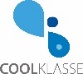 COOL-KlasseKunst-erziehungBE-Saal1Kunst-erziehungBE-Saal1Kunst-erziehungBE-Saal1Kunst-erziehungBE-Saal1EnglischRaum: 1cEnglischRaum: 1cGeografieRaum: 1cGeografieRaum: 1cSportTurnsäleSportTurnsäleSportTurnsäle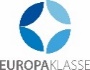 EUROPA-KlasseDeutschRaum: 1eDeutschRaum: 1eGeografieRaum: 1eGeografieRaum: 1eBiologieBiologiesaal1BiologieBiologiesaal1DeutschRaum: 1eDeutschRaum: 1eSportTurnsäleSportTurnsäleSportTurnsäle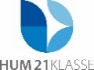 HUM21-KlasseGeografieRaum: 1hGeografieRaum: 1hReligionRaum: 1hReligionRaum: 1hDeutschRäume:1h, 3oDeutschRäume:1h, 3oMathematikRaum: 1hMathematikRaum: 1hWerkenWerkräumeWerkenWerkräumeWerkenWerkräumeCOOL-UnterrichtCOOL-UnterrichtRäume:3c, 3oRäume:3c, 3oRäume:1c, 3cRäume:1c, 3cRäume:1c, 2c, 2oRäume:1c, 2c, 2oRäume:1c, 2c, 2oRäume:1c, 2c, 2oRäume:2c, 2oRäume:2c, 2oRäume:2c, 4cUnsere Schulzweige: HUM21, COOL, EUROPA2. StockUnsere Sprachen1. StockWir werden Botschafterschule des EU-Parlaments1. StockModulare Oberstufe1. StockTagesbetreuungEGSchnuppertage, Kick Off Tage , Kennenlerntage, Buddy-Projekt EGElternvertretung. Unsere Elternvertreter:innen geben Ihnen beim Kuchenbuffet gerne Auskunft!EG